Inschrijvingsformulier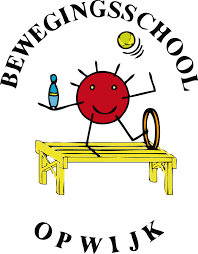 Gelieve dit formulier zo volledig mogelijk in te vullen en te mailen naar info@bewegingsschool-opwijk.be (Gelieve in drukletters in te vullen)Naam – en voornaam van kind		Geboortedatum	Maat T-shirt *
1. _____________________		__________	________
2. _____________________		__________	________
3. _____________________		__________	________GSM moeder: _____________________GSM vader: _____________________Bellen in geval van nood: _____________________E-mailadres: __________________________________________Adres: _______________________________________________* De T-shirts worden besteld op zaterdag 14 oktober 2023. Wie zich later inschrijft, zal geen persoonlijke T-shirt ontvangen. Alvast bedankt voor het begrip.Betaald _____ euro op volgend rekeningnummer: IBAN BE86 0636 8962 3050